                                                                                            Załącznik Nr 2 do Zaproszeniaprojekt umowy UMOWA Nr ...../20zawarta w dniu ................. 2020 r.pomiędzy Gminą Jedlina-Zdrój, z siedzibą przy ul. Poznańskiej 2, 58 -330 Jedlina – Zdrój,NIP 886-25-72-796; REGON 890718202;w imieniu, której działa: Leszek Orpel - Burmistrz Miasta przy kontrasygnacie Skarbnika Miasta – Marzeny Wróbel, zwaną w treści umowy „Kupującym”, a .................................., prowadzącym działalność gospodarczą pod firmą .....................................................
z siedzibą w (kod: ….-……..) .......................... ul. .................................................... na podstawie wpisu do ................................................... prowadzonej/go przez .........................., o statusie aktywnym, z numerem ewidencyjnym NIP........................, REGON .................., zwaną/ym w treści umowy „Sprzedawcą”, o następującej treści:Postępowanie przeprowadzono z wyłączeniem przepisów ustawy z dnia 29 stycznia 2004 r. Prawo zamówień publicznych (Dz.U. 2019 r., poz. 1843 ze zm.) na podstawie wyłączenia przedmiotowego wynikającego z art. 4 pkt 8 tej ustawy, w oparciu o Regulamin udzielania zamówień publicznych o wartości szacunkowej nieprzekraczającej kwoty wskazanej w art.4 pkt 8 ustawy Prawo zamówień publicznych w Gminie Jedlina Zdrój.§ 1PRZEDMIOT UMOWYKupujący zamawia, a Sprzedawca zobowiązuje się do sprzedaży i dostawy fabrycznie nowego wielozadaniowego miniciągnika z zabudową kabinową (zwanego dalej „pojazdem”)  marki: ………….., typ:……………., rok produkcji: ……………….., zgodnego z opisem przedmiotu zamówienia stanowiącym Załącznik nr 1 do umowy oraz ofertą z dnia ………. Przedstawioną przez Sprzedającego, stanowiącą Załącznik nr 2 do umowy.Przedmiot umowy obejmuje także:dostawę pojazdu do siedziby Kupującego,objęcie pojazdu odrębnym serwisem gwarancyjnym świadczonym przez Sprzedawcę, zwaną dalej ASO na terenie woj. dolnośląskiego,wykonanie przeglądu „zerowego” przed wydaniem pojazdu Kupującemu,zatankowanie pojazdu co najmniej 15 litrami paliwa.§ 2WARTOŚĆ UMOWYWartość przedmiotu umowy, określonego w § 1 ust. 1, zgodnie z ofertą Sprzedającego, wynosi netto: ………….. zł (słownie: …………………………..…… zł), brutto: ………………… zł (słownie: ………………………... zł), w tym należny podatek VAT zgodnie z przepisami prawa w tym zakresie.§ 3WARUNKI PŁATNOŚCIPodstawę do dokonania płatności za przedmiot zamówienia stanowić będzie faktura VAT wystawiona przez Sprzedającego na podstawie protokołu odbioru, o którym mowa w § 4 ust. 7 podpisanego przez Strony bez zastrzeżeń. Zapłata za dostarczony przedmiot zamówienia nastąpi po uprzednim jego odbiorze przez przedstawiciela Kupującego, przelewem na rachunek bankowy Sprzedawcy wskazany w fakturze, w terminie 14 dni od daty doręczenia Kupującemu prawidłowo wystawionej faktury. Za datę płatności uznaje się dzień obciążenia rachunku bankowego Kupującego.Faktura Sprzedawcy powinna być adresowana na Kupującego tj.: Gminę Jedlina-Zdrój, ul. Poznańska Nr 2, 58-330 Jedlina-Zdrój, NIP 886-25-72-796.Za dzień dokonania płatności strony uznają dzień obciążenia rachunku bankowego Kupującego.§ 4TERMIN REALIZACJI, WARUNKI I MIEJSCE DOSTAWY, PRAWO WŁASNOŚCIDostawa pojazdu zostanie wykonana w terminie do 16 listopada 2020r. (zgodnie z ofertą Sprzedawcy).Sprzedawca dostarczy pojazd do siedziby Kupującego. Dostawa pojazdu zostanie zrealizowana na koszt i ryzyko Sprzedawcy w dniach roboczych w godzinach 730 do 1530 w poniedziałki, wtorki, środy i czwartki;  piątki w godz. 7 30 do 1400. Termin dostawy zostanie przez strony ustalony pisemnie lub e-mailem na co najmniej 2 dni robocze przed planowaną datą dostawy.Sprzedawca oświadcza, że pojazd będzie posiadał kompletną dokumentację, w tym kartę pojazdu, książkę gwarancyjną, instrukcję obsługi w języku polskim, wyciąg z rejestru przeglądów okresowych, wyciąg ze świadectwa homologacji, dokumentację techniczną i instrukcje urządzeń montowanych dodatkowo.Sprzedawca odpowiada za bezpieczeństwo dostarczanego pojazdu aż do momentu jego protokolarnego przekazania Kupującemu w miejscu dostawy. Sprzedawca jest zobowiązany zabezpieczyć pojazd na czas jego przechowywania i przewozu. Ryzyko utraty lub uszkodzenia pojazdu przechodzi na Kupującego po dokonaniu jego wydania i podpisaniu protokołu odbioru przez Strony.Pojazd zostanie odebrany przez Kupującego w miejscu dostawy, wskazanym zgodnie z ust. 2. Rejestracja pojazdu nastąpi zgodnie z art. 73 ust. 1 ustawy z dnia 20 czerwca 1997 r. Prawo o ruchu drogowym (Dz.U. z 2020 r. poz. 110 ze zm.), zwana dalej – Prawo o ruchu drogowym.Z czynności odbioru zostanie sporządzony protokół odbioru, określający zgodność pojazdu z warunkami Umowy oraz ofertą Sprzedającego, w tym ze specyfikacją techniczną (protokół odbioru). Protokół odbioru zostanie podpisany przez upoważnionych przedstawicieli Stron.W przypadku stwierdzenia przez Kupującego przy odbiorze niezgodności pojazdu z umową, a w szczególności niezgodności ze specyfikacją techniczną lub braku dokumentów wymienionych w ust. 4 powyżej lub uszkodzeń takiego pojazdu lub niesprawności techniczno-użytkowej pojazdu lub jego części, zostanie to stwierdzone odpowiednim zapisem w protokole odbioru. Kupujący może wówczas odmówić odbioru wadliwego pojazdu. Sprzedawca jest zobowiązany na swój koszt i ryzyko do wymiany pojazdu na wolny od wad, w terminie 7 dni roboczych od dnia powiadomienia Sprzedawcy o zaistniałych okolicznościach odmowy odbioru. Termin dostawy pojazdu wolnego od wad nie może być późniejszy jak określony w ust. 1.Odmowa przez Kupującego odbioru pojazdu do chwili dostarczenia przez Sprzedawcę pojazdu wolnego od wad i zgodnego z Umową nie będzie traktowana jako pozostawanie w zwłoce w odbiorze pojazdu.Terminem realizacji Umowy jest dzień podpisania protokołu odbioru pojazdu przez Strony bez zastrzeżeń. Protokół odbioru stanowi podstawę do wystawienia przez Sprzedawcę faktury VAT.Prawo własności pojazdu przejdzie na Kupującego po dokonaniu jego odbioru i podpisaniu przez Strony protokołu odbioru bez zastrzeżeń.§ 5OSOBY ODPOWIEDZIALNE ZA REALIZACJĘ UMOWYZe strony Kupującego osobą do kontaktów oraz odpowiedzialną za realizację umowy będzie:tel. ……………………, e-mail: ……………………Ze strony Sprzedawcy osobą do kontaktów oraz odpowiedzialną za realizację umowy będzie:     tel. ……………………, e-mail: ……………………Zmiana osób wymienionych w ust. 1 lub ust. 2 wymaga pisemnego poinformowania drugiej strony. Zmiana taka nie stanowi zmiany postanowień Umowy.§ 6KARY UMOWNEW przypadku opóźnienia w terminie dostawy pojazdu przekraczającego 3 dni robocze w stosunku do terminu określonego w § 4 ust. 1 umowy, Sprzedawca zapłaci Kupującemu karę umowną w wysokości 0,5% wartości przedmiotu umowy brutto (określonej w § 2 umowy) - za każdy rozpoczęty dzień opóźnienia, nie więcej jednak niż 20% wartości brutto przedmiotu umowy.W przypadku opóźnienia w dostarczeniu pojazdu wolnego od wad, w terminie o którym mowa w § 4 ust. 8 umowy Sprzedawca zapłaci karę umowną w wysokości 0,5% wartości przedmiotu umowy brutto (określonej w § 2 umowy) - za każdy rozpoczęty dzień opóźnienia nie więcej jednak niż 20% wartości brutto przedmiotu umowy.W przypadku opóźnienia w usunięciu wad, uszkodzeń stwierdzonych w okresie gwarancji i rękojmi Sprzedawca zapłaci Kupującemu karę umowną w wysokości 0,1% wartości przedmiotu umowy brutto (określonej w § 2 umowy)   - za każdy rozpoczęty dzień opóźnienia.W przypadku odstąpienia od umowy z przyczyn zależnych od Sprzedawcy, Sprzedawca zapłaci Kupującemu karę umowną w wysokości 10% wartości przedmiotu umowy brutto (określonej w § 2 umowy).Zapłata kar umownych nie pozbawia Kupującego możliwości dochodzenia odszkodowania przenoszącego wysokość zastrzeżonych kar umownych na zasadach ogólnych.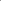 Zapłata kar umownych nastąpi według uznania Kupującego w drodze potrącenia kwoty kary umownej z kwoty wynagrodzenia przysługującego Sprzedawcy za realizację Umowy albo w drodze zapłaty przez Sprzedawcę kwoty kary w terminie 21 dni od dnia otrzymania noty obciążeniowej.§ 7GWARANCJA, RĘKOJMIA I SERWISSprzedawca oświadcza, że pojazd będzie fabrycznie nowy, produkcji z roku ………., wykonany zgodnie z obowiązującymi normami, wolny od wad, w tym wad konstrukcyjnych, materiałowych, wykonawczych i prawnych, a ponadto spełnia warunki, o jakich mowa w ustawie Prawo o ruchu drogowym i przepisach wykonawczych.Sprzedawca udziela …… miesięcznej gwarancji na dostarczony pojazd.Początek terminu gwarancji pojazdu rozpoczyna się w dniu podpisania protokołu odbioru bez zastrzeżeń.Sprzedawca zapewnia obsługę serwisu gwarancyjnego pojazdu, na zasadach określonych przez Sprzedawcę w załączniku nr 3 do umowy.Sprzedawca udziela Kupującemu rękojmi na pojazd, zgodnie z przepisami Kodeksu cywilnego. Termin dochodzenia roszczeń z tytułu rękojmi rozpoczyna bieg od dnia podpisania przez Strony protokołu odbioru bez zastrzeżeń.§ 8REKLAMACJEReklamacje jakościowe mogą być zgłaszane w całym okresie gwarancji, włącznie z okresem wynikającym z przedłużenia tego okresu.Sprzedawca zobowiązuje się na własny koszt dokonać naprawy lub wymiany części w pojeździe będącym przedmiotem Umowy (części wraz z kosztami robocizny) uznanych za wadliwe zgodnie z postanowieniami przedstawionymi w warunkach gwarancji. Naprawy będą dokonywane                    w terminie 14 dni od dnia zgłoszenia uszkodzenia i dostarczenia pojazdu przez Kupującego do Sprzedawcy. Jeżeli pojazd nie może poruszać się samodzielnie, zostanie on dostarczony do Sprzedawcy na jego własny koszt w terminie nie dłuższym niż 5 dni od dnia zgłoszenia.                      W uzasadnionych przypadkach (niezależnych od Sprzedawcy) Strony mogą uzgodnić inny termin wykonania naprawy, co powinno być potwierdzone pisemnie w Książce gwarancyjnej pojazdu.W przypadku gdy naprawa nie będzie mogła być wykonana w terminie wskazanym w ust. 2 lub czas naprawy ulegnie przedłużeniu w stosunku do terminu wskazanego powyżej, Sprzedawca zobowiązuje się w terminie do 3 dni roboczych od zgłoszenia uszkodzenia i dostarczenia pojazdu do Sprzedawcy, dostarczyć na czas naprawy pojazd zastępczy, wolny od wad, co najmniej należący do tego samego segmentu pojazdów, o zbliżonych parametrach technicznych.W razie zniszczenia lub zgubienia dokumentu gwarancyjnego Kupujący nie traci uprawnień z tytułu gwarancji, jeżeli wykaże za pomocą innego dowodu — w szczególności Umowy — istnienie zobowiązania z tytułu gwarancji.§ 9ODSTĄPIENIE OD UMOWYW razie zaistnienia istotnej zmiany okoliczności powodującej, że wykonanie Umowy nie leży w interesie publicznym, czego nie można było przewidzieć w chwili zawarcia Umowy, Kupujący może odstąpić od umowy w terminie 30 dni od dnia powzięcia wiadomości o tych okolicznościach. Kupujący może odstąpić od umowy bez wyznaczania dodatkowego terminu w przypadku jeżeli zajdzie przynajmniej jedna z niżej wymienionych okoliczności:opóźnienie w realizacji dostawy pojazdu w stosunku do terminu określonego w § 4 ust. 1 przekroczy 20 dni,jeżeli opóźnienie w dostarczeniu pojazdu wolnego od wad, o którym mowa w mowa w § 4 ust. 8 umowy przekroczy 20 dni,jeżeli Sprzedawca odmawia dostarczenia pojazdu wolnego od wad.Odstąpienie od umowy może nastąpić w terminie 30 dni od dnia, w którym Kupujący powziął wiadomość o okoliczności uzasadniającej odstąpienie.Odstąpienie od Umowy wymaga zachowania formy pisemnej pod rygorem nieważności oraz podania przyczyny odstąpienia.§ 10ROZSTRZYGANIE SPORÓWWszelkie spory mogące wyniknąć podczas realizacji Umowy, których Strony nie będą w stanie rozwiązać w sposób ugodowy, zostaną rozstrzygnięte przez sąd powszechny właściwy dla siedziby Kupującego.§ 11POSTANOWIENIA KOŃCOWEDokonanie przez Sprzedającego przeniesienia zarówno w całości, jak i części praw lub obowiązków wynikających z Umowy na osobę trzecią, w tym także cesji wierzytelności pieniężnych przysługujących Sprzedawcy z tytułu realizacji Umowy, wymaga uprzedniej zgody Kupującego, wyrażonej w formie pisemnej pod rygorem nieważności.Wszelkie powiadomienia związane z realizacją umowy będą dokonywane pisemnie lub drogą emailową.Wszelkie zmiany niniejszej umowy wymagają aneksu w formie pisemnej, pod rygorem nieważności.W sprawach nieuregulowanych niniejszą umową zastosowanie mają przepisy Kodeksu cywilnego, w tym przepisy dotyczące umowy dostawy.Umowę sporządzono w trzech jednobrzmiących egzemplarzach, dwa egzemplarze dla Kupującego oraz jeden dla Sprzedawcy.Załączniki:Załącznik Nr 1 – opis przedmiotu zamówienia,Załącznik Nr 2 – oferta Wykonawcy,Załącznik Nr 3 – warunki serwisu.Sporządził: A.SobusiakSprawdził:KUPUJĄCY:                                  	                                SPRZEDAWCA: